REQUESTS FOR islamic resourcesVol. 6From Archive of Dr Umar AzamManchester, UKjuly 2012request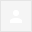 …………………………………………………………………………………Re: Request the THIS IS MUHAMMAD صلى الله عليه وسلم e-book and the HAJJ book by Muhammad Javad, BOTH FREE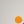 aSSALAMU ALAIKUMPlease send me that E-Book as soon as possibleThanksSAMEER………………………………………………………………………………..Assalamu Alaikum,  To request the THIS IS MUHAMMAD صلى الله عليه وسلم  e-book and the HAJJ book by Muhammad Javad, BOTH FREE, put in a request [please do not use a work e-mail address because delivery will fail - maximum kb allowed will be exceeded] to me at:softcopyofquran@gmail.comand I will send you these, and other resources, absolutely free, within 24 hours Insha'Allah.  Dr Umar AzamManchester, UKWWW.DR-UMAR-AZAM.COM.................................................................................................e booksSalamI want to aorder for This IS mUHAMMAD saww E BOOK AND HAJJ BOOK BY Muhammad javad, can u please send me?regards.........................................................................................(no subject)…………………………………………………………………………………regardg bookspls snd me the materials.assalamu alaikm.……………………………………………………………………………..REQUEST THIS IS MUHAMMAD صلى الله عليه وسلم e-book and the HAJJ book by Muhammad Javad, BOTH FREE,DISCLAIMER:
Any views of this e-mail are those of the sender except where the sender specifically states them to be that of Zenith or its subsidiaries.
The message and its attachments are for designated recipient(s) only and may contain privileged, proprietary and private information. If you have received it in error, kindly delete it and notify the sender immediately.
Zenith accepts no liability for any loss or damage resulting directly and indirectly from the transmission of this e-mail message..............................................................................................from: Jawwad Siddiqui jawwadhyd@yahoo.comto: softcopyofquran@gmail.com (Yes, this is you.) Learn more
date: Tue, Oct 11, 2011 at 8:00 PMsubject: REQUEST FOR BOOKSmailed-by: yahoo.comsigned-by: yahoo.com REQUEST FOR BOOKS...........................................................................................needs a copyASSALAMUALAIKUM WARAHMATHUALLA WABARAKATHU
 
This is to request you to send me the e-books of                                       THIS IS MUHAMMAD صلى الله عليه وسلم  and the HAJJ book by Muhammad JavadWaiting for a positive reply......Jazzakallahu khairan brotherBest Regards,Afra…………………………………………………………………..e-book and the HAJJ bookDr Umar Azam
Manchester, UKPlease send me e-book and the HAJJ book.regards…....................................................................................................................................................... REQUEST THIS IS MUHAMMAD صلى الله عليه وسلم e-book and the HAJJ book by Muhammad Javad, BOTH FREE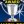 Assalamu Alaikum, 

To request the THIS IS MUHAMMAD صلى الله عليه وسلم e-book and the HAJJ book by Muhammad Javad, BOTH FREE, put in a request [please do not use a work e-mail address because delivery will fail - maximum kb allowed will be exceeded] to me at:

softcopyofquran@gmail.com

and I will send you these, and other resources, absolutely free, within 24 hours Insha'Allah. 

Dr Umar Azam
Manchester, UK
WWW.DR-UMAR-AZAM.COM………………………………………………………………………………………………………..e-book and the HAJJ book by Muhammad Javad,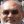 As salamo alaikum,Please send me e-book and the HAJJ book by Muhammad Javad.Jazakallah
Best Regards,
 
Mahmad Taher Timalia
.
MOB:+919925883664Res  :+912632254664
EMAIL: timaliamt@gmail.comEMAIL: timaliamt@bsnl.in
  .............................................................................................................................................................Re: request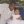 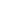 .............................................................................................................................................................(no subject)............................................................................................................................................................Request for E-books- This is Muhammad and Hajj.Assalamu Alaikum,

I write to express my profound appreciation and gratitude for your untiring effort toasted the propagation of Islam. Pls keep up the good-work. I equally want to humble request for the above titled e-books. Thank you.

Jazakallah.




Umar Kambari............................................................................................................................................................Free copy of prophet sawSent from my iPhone............................................................................................................................................................Re: REQUEST THIS IS MUHAMMAD صلى الله عليه وسلم e-book and the HAJJ book by Muhammad Javad, BOTH FREE,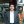 Dear Mr. Umar
Please send me the e-books. I really appreciate.
Best Regards

WAHEED AHMAD
Capital Food Industries, Pakistan.
O:+92-995-617772, 617773
Fax:+92-995-617417
Skype :  waheedft                                                         ........................................................................................................................................................REQUEST THIS IS MUHAMMAD صلى الله عليه وسلم e-book and the HAJJ book by Muhammad Javad, BOTH FREE,.................................................................................................................................................(no subject)Sent from my Nokia phone
Asalam o alaikum can u please send me the books jazak allah dear brother………………………………………………………………………………………………………REQUEST!……………………………………………………………………………………………………..AssalamualaikumPlease send me both of  E booksJazak Allah…………………………………………………………………………………………………….…………………………………………………………………………………………………………..Copy RequestW.Salam.Please send me the said e-copies.Regards,Adnan Azeem.…………………………………………………………………………………………………………954from: Sayeeqa Siddiqa.r sayeeqasiddiqa91@yahoo.comto: softcopyofquran@gmail.com (Yes, this is you.) Learn more
date: Tue, Oct 11, 2011 at 10:12 AMsubject: requestmailed-by: yahoo.comsigned-by: yahoo.comTHIS IS MOHAMMED S.A.W. AND HAJJ BOOKx10/11/11walikum assalam bhai am requesting u to send me free books  of islamwalikum assalam bhai am requesting u to send me free books  of islamwalikum assalam bhai am requesting u to send me free books  of islamwalikum assalam bhai am requesting u to send me free books  of islamfrom: SAMEER BADAR sameerbinbadar@gmail.comto: UMAR AZAM <islamicwork@googlemail.com>
cc: softcopyofquran@gmail.com (Yes, this is you.) Learn more
date: Tue, Oct 11, 2011 at 6:25 AMsubject: Re: Request the THIS IS MUHAMMAD صلى الله عليه وسلم e-book and the HAJJ book by Muhammad Javad, BOTH FREEmailed-by: gmail.comsigned-by: gmail.comTHIS IS MOHAMMED S.A.W. AND HAJJ BOOKx10/11/11from: Sajna Kunhi Mohamed sajkmohd@gmail.comto: softcopyofquran@gmail.com (Yes, this is you.) Learn more
date: Tue, Oct 11, 2011 at 10:33 AMsubject: Request the THIS IS MUHAMMAD صلى الله عليه وسلم e-book and the HAJJ book by Muhammad Javad, BOTH FREEmailed-by: gmail.comsigned-by: gmail.com10/11/11from: shagufta gul shagufta.gul@gmail.comto: softcopyofquran@gmail.com (Yes, this is you.) Learn more
date: Tue, Oct 11, 2011 at 11:12 AMsubject: e booksmailed-by: gmail.comsigned-by: gmail.comTHIS IS MOHAMMED S.A.W. AND HAJJ BOOKx10/11/11from: musa sarkin adogi musasadogi@yahoo.comto: softcopyofquran@gmail.com (Yes, this is you.) Learn more
date: Tue, Oct 11, 2011 at 1:35 PMmailed-by: yahoo.comsigned-by: yahoo.comTHIS IS MOHAMMED S.A.W. AND HAJJ BOOKx10/11/11Dear SIr,Request for "THIS IS MUHAMMAD صلى الله عليه وسلم  e-book and the HAJJ book by Muhammad Javad".Below is my full address.Thank you.

Musa S. Adogi
Sales & Logistics Department,
Tawada Limited,Plot 140, Samuel Ladoke Akintola Boulevard,P. O. Box 1912
Garki - Abuja
08037881680 & 08075672429Dear SIr,Request for "THIS IS MUHAMMAD صلى الله عليه وسلم  e-book and the HAJJ book by Muhammad Javad".Below is my full address.Thank you.

Musa S. Adogi
Sales & Logistics Department,
Tawada Limited,Plot 140, Samuel Ladoke Akintola Boulevard,P. O. Box 1912
Garki - Abuja
08037881680 & 08075672429Dear SIr,Request for "THIS IS MUHAMMAD صلى الله عليه وسلم  e-book and the HAJJ book by Muhammad Javad".Below is my full address.Thank you.

Musa S. Adogi
Sales & Logistics Department,
Tawada Limited,Plot 140, Samuel Ladoke Akintola Boulevard,P. O. Box 1912
Garki - Abuja
08037881680 & 08075672429Dear SIr,Request for "THIS IS MUHAMMAD صلى الله عليه وسلم  e-book and the HAJJ book by Muhammad Javad".Below is my full address.Thank you.

Musa S. Adogi
Sales & Logistics Department,
Tawada Limited,Plot 140, Samuel Ladoke Akintola Boulevard,P. O. Box 1912
Garki - Abuja
08037881680 & 08075672429from: Saleena Veetilayil Kallayil selinteach@gmail.comto: softcopyofquran@gmail.com (Yes, this is you.) Learn more
date: Tue, Oct 11, 2011 at 2:30 PMsubject: regardg booksmailed-by: gmail.comsigned-by: gmail.comTHIS IS MOHAMMED S.A.W. AND HAJJ BOOKx10/11/11from: Olanrewaju S. Kehinde OLANREWAJU.KEHINDE@zenithbank.comto: "softcopyofquran@gmail.com" <softcopyofquran@gmail.com>
date: Tue, Oct 11, 2011 at 6:27 PMsubject: REQUEST THIS IS MUHAMMAD صلى الله عليه وسلم e-book and the HAJJ book by Muhammad Javad, BOTH FREE,mailed-by: zenithbank.comTHIS IS MOHAMMED S.A.W. AND HAJJ BOOKx10/11/11THIS IS MOHAMMED S.A.W. AND HAJJ BOOKx10/11/11Umar,Kindly send me the books.BR.JAWWAD AHMED SIDDIQUI.from: AfRa Rzk afra333@hotmail.comto: softcopyofquran@gmail.com (Yes, this is you.) Learn more
date: Wed, Oct 12, 2011 at 5:44 AMsubject: needs a copymailed-by: hotmail.comTHIS IS MOHAMMED S.A.W. AND HAJJ BOOKx10/12/11from: Ghouse shareef shareef.ghouse@gmail.comto: softcopyofquran@gmail.com (Yes, this is you.) Learn more
date: Wed, Oct 12, 2011 at 5:59 AMsubject: e-book and the HAJJ bookmailed-by: gmail.comsigned-by: gmail.comTHIS IS MOHAMMED S.A.W. AND HAJJ BOOKx10/12/11from: UMAR AZAM islamicwork@googlemail.comto: sirat al-mustaqeem <siraat-al-mustaqeem-owner@yahoogroups.com>,
 SIRAT FATIMA <siratfatima6@yahoo.com>,
 date: Thu, Oct 13, 2011 at 3:24 AMsubject: REQUEST THIS IS MUHAMMAD صلى الله عليه وسلم e-book and the HAJJ book by Muhammad Javad, BOTH FREEmailed-by: googlemail.comsigned-by: gmail.com10/13/11from: Mahmad Taher Timalia timaliamt@gmail.comto: softcopyofquran@gmail.com (Yes, this is you.) Learn more
date: Thu, Oct 13, 2011 at 6:00 AMsubject: e-book and the HAJJ book by Muhammad Javad,mailed-by: gmail.comsigned-by: gmail.comTHIS IS MOHAMMED S.A.W. AND HAJJ BOOKx10/13/11from: Sulayman Dauda sulaymandauda@gmail.comto: softcopyofquran@gmail.com (Yes, this is you.) Learn more
date: Thu, Oct 13, 2011 at 6:42 AMsubject: Re: requestmailed-by: gmail.comsigned-by: gmail.comTHIS IS MOHAMMED S.A.W. AND HAJJ BOOKx10/13/11from: Jamilu Ahmed talk2jamilunow@yahoo.comto: softcopyofquran@gmail.com (Yes, this is you.) Learn more
date: Thu, Oct 13, 2011 at 8:15 AMmailed-by: yahoo.comsigned-by: yahoo.comTHIS IS MOHAMMED S.A.W. AND HAJJ BOOKx10/13/11Assalamu alaikumkindly sent me acopy of the book.bissallam.from: Umar umarkambari@yahoo.comto: "softcopyofquran@gmail.com" <softcopyofquran@gmail.com>
date: Thu, Oct 13, 2011 at 8:19 AMsubject: Request for E-books- This is Muhammad and Hajj.mailed-by: yahoo.comsigned-by: yahoo.comTHIS IS MOHAMMED S.A.W. AND HAJJ BOOKx10/13/11from: Saima Mukhtar samukh9@hotmail.comto: "softcopyofquran@gmail.com" <softcopyofquran@gmail.com>
date: Thu, Oct 13, 2011 at 8:46 AMsubject: Free copy of prophet sawmailed-by: hotmail.comTHIS IS MOHAMMED S.A.W. AND HAJJ BOOKx10/13/11from: waheed ahmad waheedft@gmail.comto: UMAR AZAM <islamicwork@googlemail.com>,
 softcopyofquran@gmail.com (Yes, this is you.) Learn more
date: Thu, Oct 13, 2011 at 9:04 AMsubject: Re: REQUEST THIS IS MUHAMMAD صلى الله عليه وسلم e-book and the HAJJ book by Muhammad Javad, BOTH FREE,mailed-by: gmail.comsigned-by: gmail.comTHIS IS MOHAMMED S.A.W. AND HAJJ BOOKx10/13/11from: Shetima Yusuf Biu syusufbiu@yahoo.comto: softcopyofquran@gmail.com (Yes, this is you.) Learn more
date: Thu, Oct 13, 2011 at 9:58 AMsubject: REQUEST THIS IS MUHAMMAD صلى الله عليه وسلم e-book and the HAJJ book by Muhammad Javad, BOTH FREE,mailed-by: yahoo.comsigned-by: yahoo.comTHIS IS MOHAMMED S.A.W. AND HAJJ BOOKx10/13/11ASA:
Please find attached my request. May the Almighty Allah (SWT) bless 1 Ameen.

Many thanks

YUSUFU-BIU, Muhammad ASA:
Please find attached my request. May the Almighty Allah (SWT) bless 1 Ameen.

Many thanks

YUSUFU-BIU, Muhammad ASA:
Please find attached my request. May the Almighty Allah (SWT) bless 1 Ameen.

Many thanks

YUSUFU-BIU, Muhammad ASA:
Please find attached my request. May the Almighty Allah (SWT) bless 1 Ameen.

Many thanks

YUSUFU-BIU, Muhammad from: tahir sait tahir_sait@hotmail.co.ukto: "softcopyofquran@gmail.com" <softcopyofquran@gmail.com>
date: Thu, Oct 13, 2011 at 4:22 PMmailed-by: hotmail.co.ukTHIS IS MOHAMMED S.A.W. AND HAJJ BOOKx10/13/11from: bahati ibrahim bahabris@yahoo.comto: softcopyofquran@gmail.com (Yes, this is you.) Learn more
date: Thu, Oct 13, 2011 at 4:47 PMsubject: REQUEST!mailed-by: yahoo.comsigned-by: yahoo.comTHIS IS MOHAMMED S.A.W. AND HAJJ BOOKx10/13/11Assalam Alaykum!
I will be very glad if you may please send me the E-Book This is Muhammad'
Many extra thanks for the add; the care and love
May Allah bless you anon;
Your
Ibrahim

PS: greetings from UgandaAssalam Alaykum!
I will be very glad if you may please send me the E-Book This is Muhammad'
Many extra thanks for the add; the care and love
May Allah bless you anon;
Your
Ibrahim

PS: greetings from UgandaAssalam Alaykum!
I will be very glad if you may please send me the E-Book This is Muhammad'
Many extra thanks for the add; the care and love
May Allah bless you anon;
Your
Ibrahim

PS: greetings from UgandaAssalam Alaykum!
I will be very glad if you may please send me the E-Book This is Muhammad'
Many extra thanks for the add; the care and love
May Allah bless you anon;
Your
Ibrahim

PS: greetings from Ugandafrom:from: M E Zuberi mezuberi@yahoo.co.ukreply-to:reply-to: M E Zuberi <mezuberi@yahoo.co.uk>
to:to: "softcopyofquran@gmail.com" <softcopyofquran@gmail.com>
date:date: Sat, Oct 8, 2011 at 9:48 AMsubject:subject: Re: Request the THIS IS MUHAMMAD صلى الله عليه وسلم e-book and the HAJJ book by Muhammad Javadsigned-by:signed-by: yahoo.co.uk10/8/11from:from: Mohmad Idrish mohmad.idrish@gmail.comto:to: softcopyofquran@gmail.com (Yes, this is you.) Learn more
date:date: Fri, Oct 14, 2011 at 8:07 AMsubject:subject: Re: Request the THIS IS MUHAMMAD صلى الله عليه وسلم e-book and the HAJJ book by Muhammad Javadmailed-by:mailed-by: gmail.comsigned-by:signed-by: gmail.com10/14/11from: Adnan Azeem azeemadnan@gmail.comto: softcopyofquran@gmail.com (Yes, this is you.) Learn more
date: Fri, Oct 14, 2011 at 10:15 AMsubject: Copy Requestmailed-by: gmail.comsigned-by: gmail.comTHIS IS MOHAMMED S.A.W. AND HAJJ BOOKx10/14/11